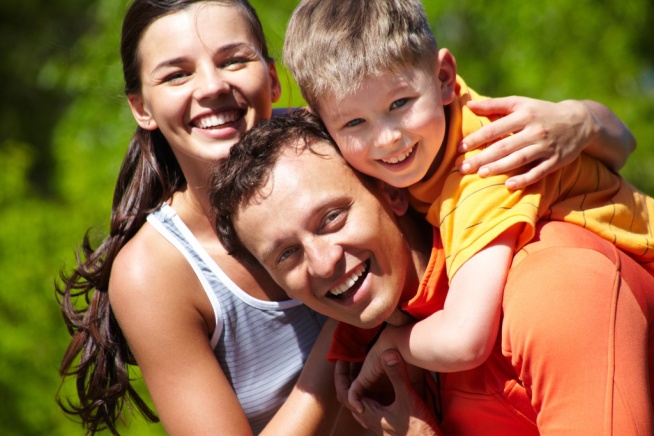 1. Дорожите любовью своего ребенка. Помните, от любви до ненависти только один шаг!
2. Не унижайте своего ребенка. Унижая его самого, вы формируете у него умение и навык унижения, который он сможет использовать по отношению к другим людям.
3. В гостях одни дети ведут себя лучше, чем дома, а другие — гораздо хуже. Не увеличивайте обычную дозу замечаний, даже рискуя выглядеть плохим воспитателем.
4. Когда вы говорите с детьми, вы всегда уверены в том, что все наши суждения – истина. Но иногда и вы ошибаетесь. Не бойтесь детских сомнений в вашей правоте!
5. Обычно советуют: если вы в чем-то отказали ребенку, будьте последовательны – и не уступайте ему. Но этот совет не всегда хорош. Бесконечно уступая, вы можете избаловать ребенка, но, никогда не уступая, вы выглядите жестокосердными в его глазах.
6. Провожайте ребенка до дверей; советуйте ему быть осторожным на улице. Встречайте ребенка у дверей, когда он возвращается из школы или с прогулки. Пусть он видит, что его возвращению рады.
7.  Некоторые родители избегают ласковых слов и прикосновений, считают, что заласканному ребенку будет в жизни трудно. Не бойтесь. Ласка смягчает душу ребенка, снимает напряжение.
8. Старайтесь никогда не критиковать при детях. Сегодня вы скажете дурное о соседях, а завтра дети будут плохо говорить о вас.
9. Мы привыкли, что дети о чем-то просят родителей. А сами вы умеете просить детей, или только приказываете? Постарайтесь овладеть культурой просьбы.
10. Когда ребенок совершает что-нибудь дурное, его обычно мучает совесть, но вы наказываете его, и совесть замолкает, а это опасно. 
11. Внушайте ребенку давно известную формулу психологического здоровья: « Ты хорош, но не лучше других».
12. Не угрожайте своему ребенку. Угрозы взрослого порождают ложь ребенка, приводят к боязни и ненависти.
14. Не лишайте своего ребенка права быть ребенком. Дайте ему возможность побыть озорником и непоседой, бунтарём и шалуном. Период детства весьма скоротечен, а так много нужно успеть попробовать, прежде чем стать взрослым.


13. Не опекайте своего ребенка там, где можно обойтись, без опеки, дайте возможность маленькому человеку самостоятельно стать большим.

14. Не идите на поводу у своего ребенка, умейте соблюдать меру своей любви и меру своей родительской ответственности.
15. Не читайте своему ребенку бесконечные нотации, он их просто не слышит!
16. Помните, что самое большое родительское счастье — видеть состоявшихся, умных и благодарных детей!Мы желаем вам успехов!